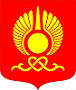 РОССИЙСКАЯ ФЕДЕРАЦИЯРЕСПУБЛИКА ТЫВАХУРАЛ ПРЕДСТАВИТЕЛЕЙ ГОРОДА КЫЗЫЛАРЕШЕНИЕОт  28 сентября 2018г.                  г. Кызыл                                                   № 2Об утверждении порядка проведения конкурса назамещение должности мэра города КызылаВ соответствии со ст. 37 Федерального закона от 06.10.2003 № 131-ФЗ "Об общих принципах организации местного самоуправления в Российской Федерации", ст. 17 Федерального закона от 02.03.2007 №25-ФЗ "О муниципальной службе в Российской Федерации", ст. 49 Устава городского округа «Город Кызыл Республики Тыва»,Хурал представителей города Кызыла РЕШИЛ:1. Утвердить прилагаемый Порядок проведения конкурса на замещение должности мэра города Кызыла. 2. Решение Хурала представителей города Кызыла № 4 от 02.10.2013г. «О проведении конкурса на замещение должности мэра города Кызыла» признать утратившим силу.3. Контроль за исполнением настоящего постановления возложить на заместителя Главы города – Председателя Хурала представителей города Кызыла.   4. Настоящее Решение вступает в силу с момента его опубликования. Глава города  – Председатель Хуралапредставителей г. Кызыла                          				      И.В. Казанцева                                                   Приложение                                                                                                 к Решению Хурала города Кызылаот 28 сентября 2018г. №2         ПОРЯДОК          проведения конкурса на замещение должности        мэра города КызылаОбщие положения1.1. Порядок проведения конкурса на замещение должности мэра города Кызыла (далее - Порядок) разработан в соответствии с Федеральными законами "Об общих принципах организации местного самоуправления в Российской Федерации", "О муниципальной службе в Российской Федерации", Уставом городского округа «Город Кызыл Республики Тыва».1.2. Порядок регулирует процедуру и условия проведения конкурса на замещение должности мэра города Кызыла (далее - конкурс), а также порядок формирования и полномочия конкурсной комиссии.1.3. Основными принципами конкурса являются создание равных условий для всех граждан, представивших документы для участия в конкурсе, объективность оценки и единство требований ко всем гражданам, принимающим участие в конкурсе.2. Порядок назначения конкурса2.1. Конкурс объявляется решением Хурала представителей города Кызыла при наличии вакантной должности мэра города Кызыла. В решении Хурала представителей города Кызыла указывается:1) условия конкурса:2) дата, время и место проведения конкурса;3) общее число членов конкурсной комиссии.2.2. Решение о проведении конкурса подлежит опубликованию не позднее чем за 20 дней до дня проведения конкурса. Одновременно с решением о проведении конкурса подлежит опубликованию информационное сообщение о проведении конкурса, в котором указываются условия проведения конкурса, требования, предъявляемые к кандидату на замещение должности мэра города Кызыла, дата, время и место проведения конкурса, проект контракта, срок подачи документов, контактный телефон и адрес для получения справочной информации о проведении конкурса.3. Формирование и организациядеятельности конкурсной комиссии3.1. Общее число членов конкурсной комиссии устанавливается Хуралом представителей города Кызыла.Половина членов конкурсной комиссии назначается Хуралом представителей города Кызыла, а другая половина – Главой Республики Тыва.Членами конкурсной комиссии не могут быть назначены:1) лица, не имеющие гражданства Российской Федерации;2) граждане Российской Федерации, признанные недееспособными или ограниченно дееспособными решением суда, вступившим в законную силу;3) супруги и близкие родственники кандидатов на должность председателя администрации;4) лица, которые находятся в непосредственном подчинении у кандидатов на должность председателя администрации;5) лица, не достигшие возраста 18 лет.3.2. Конкурсная комиссия считается сформированной и может приступить к осуществлению своих полномочий после назначения всех ее членов.После назначения на должность мэра города Кызыла Хуралом представителей города Кызыла полномочия конкурсной комиссии прекращаются.3.3. Конкурсная комиссия осуществляет свои полномочия и принимает решения в коллегиальном порядке.3.4. Конкурсная комиссия состоит из председателя, заместителя председателя, секретаря и членов конкурсной комиссии.3.5. Председатель конкурсной комиссии избирается на первом заседании конкурсной комиссии и осуществляет общее руководство работой конкурсной комиссии, проводит заседание конкурсной комиссии, распределяет обязанности между членами конкурсной комиссии.3.6. Заместитель председателя конкурсной комиссии избирается на первом заседании конкурсной комиссии и исполняет обязанности председателя конкурсной комиссии в его отсутствие.3.7. Секретарь конкурсной комиссии принимает документы от лиц, изъявивших желание участвовать в конкурсе, информирует членов конкурсной комиссии о времени и месте заседания конкурсной комиссии, оформляет протоколы заседаний конкурсной комиссии, решает другие организационные вопросы.3.8. Заседание конкурсной комиссии считается правомочным, если на нем присутствует не менее двух третей от установленной численности ее членов.3.9. Решения конкурсной комиссии принимаются открытым голосованием простым большинством голосов от числа присутствующих на заседании конкурсной комиссии ее членов. При равенстве голосов решающим является голос председателя конкурсной комиссии.3.10. Заседания конкурсной комиссии и принимаемые ей решения оформляются протоколами, подписываемыми председателем конкурсной комиссии.3.11. Организационное, правовое, информационное, материально-техническое обеспечение деятельности конкурсной комиссии осуществляет Хурал представителей города Кызыла.4. Требования к кандидатам на должностьмэра города Кызыла 4.1. Право на участие в конкурсе имеют граждане, достигшие возраста 18 лет, владеющие государственным языком Российской Федерации, соответствующие квалификационным требованиям, установленным федеральным законодательством и законодательством Республики Тыва.4.2. Гражданин не может быть принят на должность мэра города Кызыла при наличии ограничений, связанных с муниципальной службой, установленных Федеральным законом от 2 марта 2007 года № 25-ФЗ "О муниципальной службе в Российской Федерации.5. Представление документов в конкурсную комиссию5.1. Гражданин, изъявивший желание участвовать в конкурсе, представляет в конкурсную комиссию:1) заявление с просьбой о поступлении на муниципальную службу и замещении должности муниципальной службы;2) собственноручно заполненную и подписанную анкету по форме, установленной уполномоченным Правительством Российской Федерации федеральным органом исполнительной власти;3) паспорт;4) трудовую книжку, за исключением случаев, когда трудовой договор (контракт) заключается впервые;5) документ об образовании;6) страховое свидетельство обязательного пенсионного страхования, за исключением случаев, когда трудовой договор (контракт) заключается впервые;7) свидетельство о постановке физического лица на учет в налоговом органе по месту жительства на территории Российской Федерации;8) документы воинского учета - для граждан, пребывающих в запасе, и лиц, подлежащих призыву на военную службу;9) заключение медицинской организации об отсутствии заболевания, препятствующего поступлению на муниципальную службу;10) сведения о своих доходах, расходах, об имуществе и обязательствах имущественного характера, а также сведения о доходах, расходах, об имуществе и обязательствах имущественного характера своих супруг (супругов) и несовершеннолетних детей высшему должностному лицу субъекта Российской Федерации (руководителю высшего исполнительного органа государственной власти субъекта Российской Федерации) в порядке, установленным законом субъекта Российской Федерации;11) сведения об адресах сайтов и (или) страниц сайтов в информационно-телекоммуникационной сети "Интернет", на которых гражданин, претендующий на замещение должности муниципальной службы, размещал общедоступную информацию, а также данные, позволяющие его идентифицировать;12) иные документы, предусмотренные федеральными законами, указами Президента Российской Федерации и постановлениями Правительства Российской Федерации.5.2. Указанные в пункте 5.1 настоящего Порядка документы должны быть представлены в конкурсную комиссию не позднее чем за 10 дней до дня проведения ее заседания.5.3. Подавая заявление, гражданин подтверждает свое согласие на обработку персональных данных.5.4. Представленные гражданином сведения подлежат проверке. В этих целях конкурсная комиссия вправе обратиться в соответствующие органы с представлением о проверке достоверности сведений, содержащихся в поступивших документах.6. Условия и порядок проведения конкурса6.1. Конкурс проводится при условии поступления в конкурсную комиссию соответствующих документов не менее чем от двух граждан.6.2. В случае, если к установленному сроку менее двух граждан заявили о желании участвовать в конкурсе, конкурсная комиссия принимает решение ходатайствовать перед Хуралом представителей города Кызыла о продлении срока проведения конкурса.Указанное решение в течение одного дня направляется в Хурал представителей города Кызыла, а также гражданину (при наличии такового), изъявившему желание участвовать в конкурсе.6.3. По окончании срока предоставления документов в конкурсную комиссию конкурсной комиссией в течение 5 дней осуществляется проверка полноты представленных документов, соответствия гражданина квалификационным требованиям и отсутствия установленных ограничений, достоверности представленных документов и содержащихся в них сведений.6.4. По результатам проверки представленных документов гражданин допускается (не допускается) к участию в конкурсе.Гражданин, представивший документы для участия в конкурсе, не допускается к участию в случае несоответствия квалификационным требованиям, указанным в пункте 4.1, или наличия ограничений, предусмотренных пунктом 4.2 настоящего Порядка.6.5. Конкурс проводится в форме заседания конкурсной комиссии.6.6. Конкурсная комиссия дополнительно извещает каждого участника конкурса о допуске (недопуске) к участию в конкурсе, дате, времени и месте проведения заседания конкурсной комиссии. При неявке участника конкурса на заседание без уважительных причин решением конкурсной комиссии он может быть исключен из числа участников.Участник конкурса обязан известить конкурсную комиссию о своей неявке на заседание (с указанием причин) не менее чем за два дня до заседания. В случае неявки участника без уважительных причин, участник исключается из состава участников конкурса.6.7. На заседании конкурсной комиссии ее председатель (иной член конкурсной комиссии по поручению председателя конкурсной комиссии) докладывает по каждому участнику конкурса:о представленных в конкурсную комиссию документах;о результатах проверки достоверности сведений, содержащихся в указанных документах;о соответствии участника конкурса квалификационным требованиям.6.8. С каждым участником конкурса проводится собеседование. Участнику конкурса предоставляется время (до 10 минут) для выступления (краткого изложения его видения работы мэра, задач, целей и иных аспектов деятельности администрации, на которые участник конкурса считает необходимым обратить внимание членов конкурсной комиссии).6.9. По окончании собеседования со всеми участниками конкурса конкурсная комиссия приступает к обсуждению и голосованию. По результатам рассмотрения документов и собеседования конкурсная комиссия принимает по каждому участнику в его отсутствие решение о рекомендации (отказе в рекомендации) участника конкурса Хуралу представителей города Кызыла для вынесения на сессию. В случае отказа участнику конкурса в рекомендации для назначения на должность мэра города Кызыла решение конкурсной комиссии должно содержать мотивированное обоснование такого отказа.6.10. При наличии не менее двух участников конкурса, рекомендованных для назначения на должность мэра города Кызыла, решение конкурсной комиссии с указанием фамилий рекомендованных кандидатур в алфавитном порядке в течение одного дня направляется в Хурал представителей города Кызыла с приложением документов, представленных участниками конкурса.6.11. Каждому участнику конкурса письменно сообщается о результатах конкурса в течение пяти рабочих дней со дня его проведения.6.12. Участник конкурса, не рекомендованный для назначения на должность мэра города Кызыла, вправе обжаловать это решение в судебном порядке.7. Порядок назначения кандидата на должностьмэра города Кызыла7.1. Хурал представителей города Кызыла рассматривает вопрос о назначении кандидата на должность мэра города Кызыла на своем заседании не позднее 10 дней со дня поступления решения конкурсной комиссии о результатах конкурса в Хурал представителей города Кызыла.7.2. На заседании Хурала представителей города Кызыла вправе присутствовать кандидаты и члены конкурсной комиссии.7.3. С докладом о принятом решении конкурсной комиссии выступает председатель конкурсной комиссии.7.4. По вопросу назначения на должность мэра города Кызыла проводится открытое голосование в порядке, установленном Регламентом Хурала представителей города Кызыла, в соответствии с Уставом городского округа «Город Кызыл Республики Тыва».7.5. Назначенным на должность мэра города Кызыла считается кандидат, за которого подано большинство голосов от установленной численности депутатов Хурала представителей города Кызыла.7.6. Хурал представителей города Кызыла в зависимости от итогов принимает одно из следующих решений:- о назначении на должность мэра города Кызыла кандидата, получившего необходимое количество голосов;- о проведении переголосования, если ни один из кандидатов не получил необходимое для избрания большинство голосов.7.7. Переголосование проводится в соответствии с Регламентом Хурала представителей города Кызыла.7.8. Решение Хурала представителей города Кызыла о назначении мэра города Кызыла вступает в силу с момента его принятия и подлежит официальному опубликованию не позднее десяти дней со дня его принятия.8. Заключительные положения8.1. Документы участников конкурса возвращаются им по письменному заявлению в течение трех дней со дня завершения конкурса. До истечения этого срока документы находятся на хранении в администрации, после чего подлежат уничтожению.8.2. Расходы по участию в конкурсе (проезд к месту проведения конкурса и обратно, наем жилого помещения, проживание, пользование услугами и средствами связи всех видов и т.п.) участники конкурса производят за счет собственных средств.8.3. Споры, связанные с проведением конкурса, рассматриваются конкурсной комиссией или в судебном порядке.